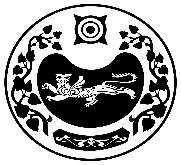 РОССИЯ ФЕДЕРАЦИЯЗЫ				РОССИЙСКАЯ ФЕДЕРАЦИЯ           ХАКАС РЕСПУЛИКАНЫН                                                         РЕСПУБЛИКА ХАКАСИЯ                                           АFБАН ПИЛТÍРÍ  РАЙОНЫ			             УСТЬ-АБАКАНСКИЙ РАЙОН             ПỸỸР ПИЛТÍРÍ  ААЛ ЧŐБÍ                                                             АДМИНИСТРАЦИЯ                              АДМИНИСТРАЦИЯЗЫ                                                         УСТЬ-БЮРСКОГО СЕЛЬСОВЕТАРАСПОРЯЖЕНИЕот 15.07.2022 г.                         с. Усть–Бюр                                      № 46-р Об утверждении отчета об исполнениибюджета муниципального образования Усть-Бюрский сельсовет                                                                                                                                      Усть-Абаканского района Республики Хакасия                                                                               за 1 полугодие 2022 годаРуководствуясь п.1 ст. 9 гл. 2 ч. 1, абз.1 п.5 ст. 264.2 гл. 25.1 ч 3 Бюджетного Кодекса Российской Федерации, в соответствии с п.2 ст. 26 гл. 5 «Положения о бюджетном процессе в муниципальном образовании Усть-Бюрский сельсовет Усть-Абаканского района Республики Хакасия», утвержденного Решением Совета депутатов Усть-Бюрского сельсовета от 31.01.2013 г. № 3:	 1. Утвердить отчет о финансировании источников дефицита бюджета муниципального образования Усть-Бюрский сельсовет Усть-Абаканского района Республики Хакасия за 1 полугодие 2022 года (приложение 1).2. Утвердить отчет об исполнении бюджета муниципального образования Усть-Бюрский сельсовет Усть-Абаканского района Республики Хакасия за 1 полугодие 2022 года по доходам в сумме 8 835 170 рублей 97 копеек (приложение 2), по расходам в сумме 8 847 982 рубля 87 копеек (приложение 3,4).3. Утвердить отчет по целевым статьям (муниципальным программам Усть-Бюрского сельсовета и непрограммным направлениям деятельности), группам и подгруппам видов расходов классификации расходов бюджета муниципального образования   Усть-Бюрский сельсовет Усть-Абаканского района Республики Хакасия за 1 полугодие 2022 года (приложение 5).4. Главному бухгалтеру централизованной бухгалтерии администрации Усть-Бюрского сельсовета (Теской З.О.) направить отчет об исполнении бюджета муниципального образования Усть-Бюрский сельсовет Усть-Абаканского района Республики Хакасия за 1 полугодие 2022 года в Совет депутатов Усть-Бюрского сельсовета для ознакомления и принятия к сведению.5. Направить настоящее распоряжение и отчет об исполнении бюджета муниципального образования Усть-Бюрский сельсовет Усть-Абаканского района Республики Хакасия за 1 полугодие 2022 года для опубликования в газете «Усть-Абаканские известия». 6.  Контроль за исполнением настоящего распоряжения возложить на главного бухгалтера централизованной бухгалтерии администрации Усть-Бюрского сельсовета – Терскую З.О.ГлаваУсть-Бюрского сельсовета                                                                    Харитонова Е.А.                                                                                                                                             Приложение 1                                      Утверждено Распоряжением администрации                                                                                                                                                  Усть-Бюрского сельсовета                                                                                                                                                 от 15.07.2022 г.№ 46-р   Источники финансирования дефицита бюджета муниципального образования Усть-Бюрский                  сельсовет Усть-Абаканского района Республики Хакасия за 1 полугодие 2022 года Приложение 2 Утверждено Распоряжением администрации                                                                                                                                                  Усть-Бюрского сельсовета                                                                                                                                                 от 15.07.2022 г.№ 46-р   Доходы бюджета муниципального образованияУсть-Бюрский сельсовет Усть-Абаканского района Республики Хакасия по группам, подгруппам и статьям кодов классификации доходов  за 1 полугодие 2022 года                                                                                                                                     (руб.)Приложение 3 Утверждено Распоряжением администрации                                                                                                                                                  Усть-Бюрского сельсовета                                                                                                                                                 от 15.07.2022 г.№ 46-р   Ведомственная структура расходов бюджетамуниципального образования Усть-Бюрский сельсоветУсть-Абаканского района Республики Хакасия  за 1 полугодие 2022 года                                                                                                                                                 (руб.)                                                                                                                     Приложение 4                                                                                                                                                  Утверждено Распоряжением администрации                                                                                                                                                  Усть-Бюрского сельсовета                                                                                                                                                 от 15.07.2022 г.№ 46-р   Распределение бюджетных ассигнований по разделам, подразделам классификации расходов бюджета муниципального образования Усть-Бюрский сельсоветУсть-Абаканского района Республики Хакасия  за 1 полугодие 2022 года                                                                                                                                                                                                                                                                                                            (руб.)Приложение 5Утверждено Распоряжением администрации                                                                                                                                                  Усть-Бюрского сельсовета                                                                                                                                                 от 15.07.2022 г.№ 46-р   Распределение бюджетных ассигнований по целевым статьям (муниципальным программам Усть-Бюрского сельсовета и непрограммным направлениям деятельности), группам и подгруппам видов расходов классификации расходов бюджета муниципального образования Усть-Бюрский сельсовет Усть-Абаканского района Республики Хакасия за 1 полугодие 2022 годаКод бюджетной классификацииНаименованиеСумма на годСумма на годКод бюджетной классификацииНаименованиеутвержденоисполнено012 01 05 00 00 00 0000 000Изменение остатков средств на счетах по учету средств бюджетов500 00012 811,90012 01 05 02 00 00 0000 500Увеличение прочих остатков средств бюджетов17 514 021 8 835 170,97012 01 05 02 01 00 0000 510Увеличение прочих остатков денежных средств бюджетов17 514 0218 835 170,97012 01 05 02 01 10 0000 510Увеличение прочих остатков денежных средств бюджетов сельских поселений17 514 0218 835 170,97012 01 05 02 00 00 0000 600Уменьшение прочих остатков средств бюджетов18 014 0218 847 982,87012 01 05 02 01 00 0000 610Уменьшение прочих остатков денежных средств бюджетов18 014 0218 847 982,87012 01 05 02 01 10 0000 610Уменьшение прочих остатков денежных средств бюджетов сельских поселений18 014 0218 847 982,87Всего источников финансирования500 00012 811,90Код бюджетной классификации Наименование доходовсуммасуммасуммасуммаКод бюджетной классификации Наименование доходовутвержденоисполнено% исп% исп000 100 00000 00 0000 000НАЛОГОВЫЕ И НЕНАЛОГОВЫЕ ДОХОДЫ2 268 4001 140 923,9850,350,3000 1 01 00000 00 0000 000НАЛОГИ НА ПРИБЫЛЬ, ДОХОДЫ846 000342 233,8240,540,5000 1 01 02000 01 0000 110НАЛОГ НА ДОХОДЫ ФИЗИЧЕСКИХ ЛИЦ846 000342 910,4840,540,5000 1 01 02010 01 0000 110Налог на доходы физических лиц с доходов, источником которых является налоговый агент, за исключением доходов, в отношении которых исчисление и уплата налога осуществляются в соответствии со статьями 227, 227.1 и 228 Налогового кодекса Российской Федерации.845 000342 910,4840,640,6000 1 01 02020 01 0000 110Налог на доходы физических лиц с доходов, полученных от осуществления деятельности физическими лицами, зарегистрированными в качестве индивидуальных предпринимателей, нотариусов, занимающихся частной практикой, адвокатов, учредивших адвокатские кабинеты, и других лиц, занимающихся частной практикой в соответствии со статьей 227 Налогового кодекса Российской Федерации- 697,92000 1 01 02030 01 0000 110Налог на доходы физических лиц с доходов, полученных физическими лицами в соответствии со статьей 228  Налогового кодекса Российской Федерации1 00021,262,12,1000 1 05 00000 00 0000 000  НАЛОГИ НА СОВОКУПНЫЙ ДОХОД200000 1 05 03000 01 0000 110Единый сельскохозяйственный налог200000 1 05 03010 01 0000 110Единый сельскохозяйственный налог200000 1 06 00000 00 0000 000НАЛОГИ НА ИМУЩЕСТВО723 300382 813,1752,952,9000 1 06 01000 00 0000 110Налог на имущество физических лиц60 30020 085,1333,333,3000 1 06 01030 10 0000 110Налог на имущество физических лиц, взимаемый по ставкам, применяемым к объектам налогообложения, расположенным в границах сельских  поселений60 30020 085,1333,333,3000 1 06 06000 00 0000 110ЗЕМЕЛЬНЫЙ НАЛОГ663 000362 728,0454,754,7000 1 06 06030 00 0000 110Земельный налог с организаций461 400340 651,5173,873,8000 1 06 06033 10 0000 110 Земельный налог с организаций, обладающих земельным участком, расположенным в границах сельских поселений461 400340 651,5173,873,8000 1 06 06040 00 0000 110Земельный налог с физических лиц201 60022 076,531111000 1 06 06043 10 0000 110Земельный налог с физических лиц, обладающих земельным участком, расположенным в границах сельских поселений201 60022 076,531111000 1 08 00000 00 0000 000ГОСУДАРСТВЕННАЯ ПОШЛИНА5 000000 1 08 04000 01 0000 110Государственная пошлина за совершение нотариальных действий (за исключением действий, совершаемых консульскими учреждениями Российской Федерации)5 000000 1 08 04020 01 0000 110Государственная пошлина за совершение нотариальных действий должностными лицами органов местного самоуправления, уполномоченными в соответствии с законодательными актами Российской Федерации на совершение нотариальных действий5 000000 1 11 00000 00 0000 000ДОХОДЫ ОТ ИСПОЛЬЗОВАНИЯ ИМУЩЕСТВА, НАХОДЯЩЕГОСЯ В ГОСУДАРСТВЕННОЙ И МУНИЦИПАЛЬНОЙ СОБСТВЕННОСТИ355 400151 130,6342,542,5000 1 11 05000 00 0000 120Доходы, получаемые в виде арендной либо иной платы за передачу в возмездное пользование государственного и муниципального имущества (за исключением имущества бюджетных и автономных учреждений,  а также имущества государственных и муниципальных унитарных предприятий, в том числе казенных)355 400151 130,6342,542,5000 1 11 05030 00 0000 120Доходы от сдачи в аренду имущества, находящегося в оперативном управлении органов государственной власти, органов местного самоуправления, государственных внебюджетных фондов и созданных ими учреждений (за исключением имущества бюджетных и автономных учреждений)355 400151 130,6342,542,5000 1 11 05035 10 0000 120Доходы от сдачи в аренду имущества, находящегося в оперативном управлении органов управления сельских поселений и созданных ими учреждений (за исключением имущества муниципальных бюджетных и автономных учреждений)355 400151 130,63151 130,6342,5000 1 13 00000 00 0000 000ДОХОДЫ ОТ ОКАЗАНИЯ ПЛАТНЫХ УСЛУГ И КОМПЕНСАЦИИ ЗАТРАТ  ГОСУДАРСТВА6 246,366 246,36000 1 13 01000 00 0000 130Доходы от оказания платных услуг (работ)6 047,426 047,42000 1 13 01995 10 0000 130Прочие доходы от оказания платных услуг (работ) получателями средств бюджетов сельских поселений6 047,426 047,42000 1 13 02000 00 0000 130Доходы от компенсации затрат государства198,94198,94000 1 13 02995 10 0000 130Прочие доходы от компенсации затрат бюджетов сельских поселений198,94198,94000 1 14 00000 00 0000 000ДОХОДЫ ОТ ПРОДАЖИ МАТЕРИАЛЬНЫХ И НЕМАТЕРИАЛЬНЫХ АКТИВОВ318 500257 000257 00080,7000 1 14 02000 00 0000 00Доходы от реализации имущества, находящегося в государственной и муниципальной собственности (за исключением имущества бюджетных и автономных учреждений, а также имущества государственных и муниципальных унитарных предприятий, в том числе казенных)318 500257 000257 00080,7000 1 14 02050 10 0000 410Доходы от реализации имущества, находящегося в собственности сельских поселений (за исключением имущества муниципальных  бюджетных и автономных учреждений, а также имущества муниципальных унитарных предприятий, в том числе казенных), в части реализации основных средств по указанному имуществу318 500257 000257 00080,7000 1 14 02053 10 0000 410Доходы от реализации иного имущества, находящегося в собственности сельских поселений (за исключением имущества муниципальных  бюджетных и автономных учреждений, а также имущества муниципальных унитарных предприятий, в том числе казенных), в части реализации основных средств по указанному имуществу318 500257 000257 00080,7000 116 00000 00 0000 000ШТРАФЫ, САНКЦИИ, ВОЗМЕЩЕНИЕ УЩЕРБА20 0001 5001 5007,5000 116 20000 02 0000 140Административные  штрафы, установленные законами субъектов Российской Федерации об административных правонарушениях20 0001 5001 5007,5000 116 02020 02 0000 140Административные  штрафы, установленные законами субъектов Российской Федерации об административных правонарушениях, за нарушение муниципальных правовых актов20 0001 5001 5007,5000 2 00 00000 00 0000 000БЕЗВОЗМЕЗДНЫЕ ПОСТУПЛЕНИЯ15 245 6217 694 246,997 694 246,9950,5000 2 02 00000 00 0000 000Безвозмездные поступления от других бюджетов бюджетной системы Российской Федерации15 245 6217 689 246,997 689 246,9950,4000 2 02 10000 00 0000 150Дотации бюджетам бюджетной системы Российской Федерации 13 999 5006 943 8006 943 80049,6000 2 02 16001 00 0000 150Дотации на выравнивание бюджетной обеспеченности13 888 5006 943 8006 943 80049,6000 2 02 16001 10 0000 150Дотации бюджетам сельских поселений на выравнивание бюджетной обеспеченности из бюджетов муниципальных районов13 888 5006 943 8006 943 80049,6000 2 02 19999 00 0000 150Прочие дотации111 00055 50055 50050000 2 02 19999 10 0000 150Прочие дотации бюджетам сельских поселений111 00055 50055 50050000 2 02 20000 00 0000 150Субсидии бюджетам бюджетной системы Российской Федерации (межбюджетные субсидии)769 371357 941,53357 941,5346,5000 2 02 29999 00 0000 150Прочие субсидии 58 94149 058,7549 058,7583,2000 2 02 29999 10 0000 150Прочие субсидии бюджетам сельских поселений58 94149 058,7549 058,7583,2000 2 02 25 576 00 0000 150Субсидии бюджетам на обеспечение комплексного развития сельских территорий710 430308 882,78308 882,7843,5000 2 02 25576 10 0000 150Субсидии бюджетам сельских поселений на обеспечение комплексного развития сельских территорий710 430308 882,78308 882,7843,5000 2 02 30000 00 0000 150Субвенции бюджетам бюджетной системы Российской Федерации 198 80084 055,4684 055,4642,3000 2 02 30024 00 0000 150Субвенции бюджетам на выполнение передаваемых полномочий субъектов Российской Федерации1 0001 0001 000100000 2 02 30024 10 0000 150Субвенции бюджетам сельских поселений на выполнение передаваемых полномочий субъектов Российской Федерации1 0001 0001 000100000 2 02 35118 00 0000 150Субвенции бюджетам на осуществление первичного воинского учета на территориях, где отсутствуют военные комиссариаты161 80072 965,4272 965,4245,1000 2 02 35118 10 0000 150Субвенции бюджетам сельских поселений на осуществление первичного воинского учета на территориях, где отсутствуют военные комиссариаты161 80072 965,4272 965,4245,1000 2 02 35250 00 0000 150Субвенции бюджетам на оплату жилищно-коммунальных услуг отдельным категориям граждан36 00010 090,0410 090,0428000 2 02 35250 10 0000 150Субвенции бюджетам сельских поселений на оплату жилищно-коммунальных услуг отдельным категориям граждан36 000 10 090,0410 090,0428000 2 02 40000 00 0000 150Иные межбюджетные трансферты277 950247 950247 95089,2000 2 02 49999 00 0000 150Прочие межбюджетные трансферты, передаваемые бюджетам 277 950247 950247 95089,2000 2 02 49999 10 0000 150Прочие межбюджетные трансферты, передаваемые бюджетам сельских  поселений277 950247 950247 95089,2000 2 07 00000 00 0000 000ПРОЧИЕ БЕЗВОЗМЕЗДНЫН ПОСТУПЛЕНИЯ5 0005 000000 2 0705030 10 0000 150Прочие безвозмездные поступления в бюджеты сельских поселений5 0005 000ВСЕГО ДОХОДОВ17 514 0218 835 170,978 835 170,9750,4НаименованиеМинРзПРЦСРВРСуммаСуммаСуммаСуммаНаименованиеМинРзПРЦСРВРутвержденоисполненоисполнено% испАдминистрация Усть-Бюрского сельсовета Усть-Абаканского района Республики Хакасия01218 014 0218 847 982,878 847 982,8749,1Общегосударственные вопросы012015 349 3162 621 849,792 621 849,7949Функционирование высшего должностного лица субъекта Российской Федерации и муниципального образования0120102877 200476 593,91476 593,9154,3Непрограммные расходы в сфере установленных функций органов муниципальных образований (органов местного самоуправления, муниципальных учреждений)012010270000 00000877 200476 593,91476 593,9154,3Обеспечение деятельности Главы муниципального образования012010270200 00000877 200476 593,91476 593,9154,3Глава муниципального образования012010270200 03400877 200476 593,91476 593,9154,3Расходы на выплаты персоналу государственных (муниципальных) органов012010270200 03400120877 200476 593,91476 593,9154,3Функционирование Правительства Российской Федерации, высших исполнительных органов государственной власти субъектов Российской Федерации, местных администраций01201043 451 1161 207 150,961 207 150,9635Непрограммные расходы в сфере установленных функций органов муниципальных образований (органов местного самоуправления, муниципальных учреждений)012010470000 000003 451 1161 207 150,961 207 150,9635Обеспечение деятельности органов местного самоуправления012010470500 000003 451 1161 207 150,961 207 150,9635Органы местного самоуправления012010470500 035003 433 003,881 200 020,911 200 020,9135Расходы на выплаты персоналу государственных (муниципальных) органов012010470500 035001201 028 303,88433 671433 67142,2Иные закупки товаров, работ и услуг для обеспечения государственных (муниципальных) нужд012010470500 035002402 059 000593 861,91593 861,9128,7Уплата налогов, сборов и иных платежей012010470500 03500850345 700168 758168 75848,8Обеспечение услугами связи в части предоставления широкополосного доступа к сети «Интернет» социально значимых объектов муниципальных образований012010470500 7345016 9417058,757058,7541,7Иные закупки товаров, работ и услуг для обеспечения государственных (муниципальных) нужд0120104705007345024016 9417058,757058,7541,7Обеспечение услугами связи в части предоставления широкополосного доступа к сети «Интернет» социально значимых объектов муниципальных образований012010470500 S3450171,1271,371,341,7Иные закупки товаров, работ и услуг для обеспечения государственных (муниципальных) нужд012010470500 S3450240171,1271,371,341,7Осуществление государственного полномочия по определению перечня должностных лиц, уполномоченных составлять протоколы об административных правонарушениях012010470500 702301 000Иные закупки товаров, работ и услуг для обеспечения государственных (муниципальных) нужд012010470500 702302401 000Резервные фонды012011110 000Муниципальная программа «Устойчивое развитие территории Усть-Бюрского сельсовета»012011127000 0000010 000Резервный фонд органов исполнительной власти местного самоуправления012011127003 0000010 000Резервный фонд администрации по предупреждению и ликвидации чрезвычайных ситуаций и последствий стихийных бедствий012011127003 2229010 000Резервные средства012011127003 2229087010 000Другие общегосударственные вопросы01201131 011 000 938 104,92938 104,9292,8Непрограммные расходы в сфере установленных функций органов муниципальных образований (органов местного самоуправления, муниципальных учреждений)012011370000 0000025 0003 7783 77811,1Другие общегосударственные вопросы012011370700 0000025 0003 7783 77811,1Выполнение других обязательств государства012011370700 223705 0003 7783 77875,6Уплата налогов, сборов и иных платежей012011370700 223708505 0003 7783 77875,6Мероприятия для предупреждения и предотвращения новой короновирусной инфекции012011370700 2209020 000Иные закупки товаров, работ и услуг для обеспечения государственных (муниципальных) нужд012011370700 2209024020 000Муниципальная программа «Поддержка и развитие территориального общественного самоуправления на территории Усть-Бюрского сельсовета»012011323000 0000013 000Создание благоприятных условий для повышения устойчивого и динамичного развития территориального общественного самоуправления012011323001 0000013 000Обеспечение деятельности органов территориального общественного самоуправления012011323001 2269013 000Иные закупки товаров, работ и услуг для обеспечения государственных (муниципальных) нужд012011323001 2269024013 000Муниципальная программа «Устойчивое развитие территории Усть-Бюрского сельсовета»012011327000 00000970 000934 326,92934 326,9296,3Повышение эффективности управления объектами недвижимого имущества муниципальной собственности Усть-Бюрского сельсовета012011327002 00000970 000934 326,92934 326,9296,3Оценка недвижимости, признание прав и регулирование отношений по государственной и муниципальной собственности01201  13 27002 2213020 000Иные закупки товаров, работ и услуг для обеспечения государственных (муниципальных) нужд01201  1327002 2213024020 000Ремонт объектов муниципальной собственности01201  1327002 22180950 000934 326,92934 326,9298,4Иные закупки товаров, работ и услуг для обеспечения государственных (муниципальных) нужд01201  1327002 22180240950 000934 326,92934 326,9298,4Муниципальная программа «Профилактика терроризма и экстремизма на территории Усть-Бюрского сельсовета»012011331000 000003 000Противодействие терроризму и экстремизму012011331001 000003 000Мероприятия по профилактике терроризма и экстремизма012011331000 224903 000Иные закупки товаров, работ и услуг для обеспечения государственных (муниципальных) нужд012011331001 224902403 000Национальная оборона01202161 80072 965,4245,145,1Мобилизационная и вневойсковая подготовка0120203161 80072 965,4245,145,1Непрограммные расходы в сфере установленных функций органов муниципальных образований (органов местного самоуправления, муниципальных учреждений)012020370000 00000161 80072 965,4245,145,1Другие общегосударственные вопросы012020370700 00000161 80072 965,4245,145,1Осуществление первичного воинского учета на территориях, где отсутствуют военные комиссариаты012020370700 51180161 80072 965,4245,145,1Расходы на выплаты персоналу государственных (муниципальных) органов012020370700 51180120161 80072 965,4245,145,1Национальная безопасность и правоохранительная деятельность012031 955 5251 163 088,8359,559,5Защита населения и территории от чрезвычайных ситуаций природного и техногенного характера, пожарная безопасность01203101 955 5251 163 088,8359,559,5Муниципальная  программа «Повышение пожарной безопасности на территории Усть-Бюрского сельсовета»012031010000 000001 799 2251 006 831,795656Создание условий для защиты населения от чрезвычайных ситуаций, пожарная безопасность012031010001 000001 799 2251 006 831,795656Обеспечение деятельности подведомственных учреждений012031010001 017801 552 700876 456,7956,456,4Расходы на выплаты персоналу государственных (муниципальных) органов012031010001 017801201 442 200725 160,6450,350,3Иные закупки товаров, работ и услуг для обеспечения государственных (муниципальных) нужд012031010001 01780240110 500101 296,1591,791,7Мероприятия по защите населения от чрезвычайных ситуаций, пожарная безопасность012031010001 22080176  100119 95068,168,1Иные закупки товаров, работ и услуг для обеспечения государственных (муниципальных) нужд012031010001 22080240176 100119 950 68,168,1Обеспечение первичных мер пожарной безопасности012031010001 7126042 00042 000100100Иные закупки товаров, работ и услуг для обеспечения государственных (муниципальных) нужд012031010001 7126024042 00042 000100100Обеспечение первичных мер пожарной безопасности012031010001 S1260425425 100100Иные закупки товаров, работ и услуг для обеспечения государственных (муниципальных) нужд012031010001 S1260240425425100100Материальное стимулирование добровольной пожарной дружины012031010001 2270010 000Расходы на выплаты персоналу государственных (муниципальных) органов012031010001 2270012010 000Мероприятия по защите населения от чрезвычайных ситуаций, пожарной безопасности  и безопасности на водных объектах012031010001 8023018 00018 000100100Иные закупки товаров, работ и услуг для обеспечения государственных (муниципальных) нужд012031010001 8023024018 00018 000100100Непрограммные расходы в сфере установленных функций органов муниципальных образований (органов местного самоуправления, муниципальных учреждений)012031070000 00000156 300156 257,04100100Другие общегосударственные вопросы012031070700 00000156 300156 257,04156 257,04100Проведение противопаводковых мероприятий012031070700 22710156 300156 257,04156 257,04100Иные закупки товаров, работ и услуг для обеспечения государственных (муниципальных) нужд012031070700 22710240156 300156 257,04156 257,04100Национальная экономика012042 141 4001 155 505,931 155 505,9354Другие вопросы в области национальной экономики01204122 141 4001 155 505,931 155 505,9354Непрограммные расходы в сфере установленных функций органов муниципальных образований (органов местного самоуправления, муниципальных учреждений)012041270000 000002 111 4001 155 505,931 155 505,9354,7Другие общегосударственные вопросы012041270700 000002 111 4001 155 505,931 155 505,9354,7Обеспечение деятельности подведомственных учреждений (Централизованные бухгалтерии, группы хозяйственного обслуживания)012041270700 011802 111 4001 155 505,931 155 505,9354,7Расходы на выплаты персоналу государственных (муниципальных) органов012041270700 011801202 073 3001 135 054,281 135 054,2854,7Иные закупки товаров, работ и услуг для обеспечения государственных (муниципальных) нужд012041270700 0118024038 10020 451,6520 451,6553,7Муниципальная  программа «Развитие и поддержка малого и среднего предпринимательства на территории  Усть-Бюрского сельсовета»012041216000 0000010 000Поддержка малого и среднего предпринимательства012041216001 0000010 000Иные мероприятия в сфере поддержки малого и среднего предпринимательства012041216001 2202010 000Иные закупки товаров, работ и услуг для обеспечения государственных (муниципальных) нужд012041216001 2202024010 000Муниципальная программа «Устойчивое развитие территории Усть-Бюрского сельсовета»012041227000 0000020 000Эффективное, рациональное использование земель 012041227001 0000020 000Мероприятия в сфере землеустроительных работ 012041227001 2214020 000Иные закупки товаров, работ и услуг для обеспечения государственных (муниципальных) нужд012041227001 2214024020 000Жилищно-коммунальное хозяйство012053 503 3801 527 856,161 527 856,1643,6Жилищное хозяйство012050179 95079 95079 950100Непрограммные расходы в сфере установленных функций органов муниципальных образований (органов местного самоуправления, муниципальных учреждений)012050170000 0000079 95079 95079 950100Другие общегосударственные вопросы012050170700 0000079 95079 95079 950100Реализация мероприятий по строительству жилья, предоставляемого по договору найма жилого помещения, разработка проектной документации и проведение  государственной экспертизы012050170700 2250079 95079 95079 950100Иные закупки товаров, работ и услуг для обеспечения государственных (муниципальных) нужд012050170700 2250024079 95079 95079 950100Коммунальное хозяйство012050235 600Комплексная программа модернизации и реформирования жилищно-коммунального хозяйства в Усть-Бюрском сельсовете01205 0225000 0000035 600Обеспечение и развитие коммунальных систем и объектов012050225001 0000035 600Мероприятия по водообеспечению населения012050225001 2263035 600Иные закупки товаров, работ и услуг для обеспечения государственных (муниципальных) нужд012050225001 2263024035 600Благоустройство01205033 387 8301 447 906,161 447 906,1642,7Муниципальная программа  «Повышение экологической безопасности на территории Усть-Бюрского сельсовета »012050318000 00000666 330255 502,39255 502,3938,3Повышение экологической безопасности012050318001 00000666 330255 502,39255 502,3938,3Природоохранные мероприятия012050318001 22110666 330255 502,39255 502,3938,3Иные закупки товаров, работ и услуг для обеспечения государственных (муниципальных) нужд012050318001 22110240666 330255 502,39255 502,3938,3Муниципальная программа «Помнить и хранить»012050320000 000004 000Сохранение историко-культурного наследия012050320001 000004 000Восстановление и сохранение мест захоронения участников ВОВ012050320001 226204 000Иные закупки товаров, работ и услуг для обеспечения государственных (муниципальных) нужд012050320001 226202404 000Муниципальная программа «Организация временных работ на территории Усть-Бюрского сельсовета»012050324000 00000113 100Организация временных рабочих мест012050324001 00000113 100Трудоустройство несовершеннолетних012050324001 2278083 100Иные закупки товаров, работ и услуг для обеспечения государственных (муниципальных) нужд012050324001 2278024083 100Мероприятия по профилактике  безнадзорности и правонарушений несовершеннолетних012050324001 8026030 000Иные закупки товаров, работ и услуг для обеспечения государственных (муниципальных) нужд012050324001 8026024030 000Муниципальная программа «Благоустройство территории Усть-Бюрского сельсовета»012050326000 000001 396 500592 661,17592 661,1742,4Благоустройство и обеспечение санитарного состояния территории поселения012050326001 000001 396 500592 661,17592 661,1742,4Содержание автомобильных дорог общего пользования местного значения012050326001 22520100 0007 304,447 304,447,3Иные закупки товаров, работ и услуг для обеспечения государственных (муниципальных) нужд012050326001 22520240100 0007 304,447 304,447,3Мероприятия по организации уличного освещения населенных пунктов муниципальных образований поселений012050326001 22540683 900353 761,45353 761,4551,7Иные закупки товаров, работ и услуг для обеспечения государственных (муниципальных) нужд012050326001 22540240683 900353 761,45353 761,4551,7Мероприятия по организации и содержанию мест захоронения012050326001 2257033 00023 48523 48571,2Иные закупки товаров, работ и услуг для обеспечения государственных (муниципальных) нужд012050326001 2257024033 00023 48523 48571,2Прочие мероприятия по благоустройству поселений012050326001 22580579 600208 110,28208 110,2835,9Иные закупки товаров, работ и услуг для обеспечения государственных (муниципальных) нужд012050326001 22580240579 600208 110,28208 110,2835,9Муниципальная программа «Устойчивое развитие территории Усть-Бюрского сельсовета»012050327000 00000 1 014 900441 261,12441 261,1243,5Обеспечение комплексного развития сельских территорий012050327005 000001 014 900441 261,12441 261,1243,5Обеспечение комплексного развития сельских территорий в части реализации мероприятий по благоустройству сельских территорий ( в том числе софинансирование с республиканским бюджетом)012050327005 L57671 014 900441 261,12441 261,1243,5Иные закупки товаров, работ и услуг для обеспечения государственных (муниципальных) нужд012050327005 L57672401 014 900441 261,12441 261,1243,5Муниципальная программа «Энергосбережение на территории Усть-Бюрского сельсовета»012050328000 00000170 000158 481,4158 481,493,2Обеспечение энергоэффективности и энергосбережения на объектах муниципальной собственности012050328001 00000170 000158 481,4158 481,493,2Мероприятия, направленные на энергосбережение и повышение энергетической эффективности012050328001 22050170 000158 481,4158 481,493,2Иные закупки товаров, работ и услуг для обеспечения государственных (муниципальных) нужд012050328001 22050240170 000158 481,4158 481,493,2Муниципальная программа «Профилактика наркомании и токсикомании на территории Усть-Бюрского сельсовета»012050330000 0000023 000Предотвращение незаконного распространения наркотических веществ на территории Усть-Бюрского сельсовета012050330001 0000023 000Уничтожение очагов произрастания дикорастущей конопли, как сырья для изготовления наркотических веществ012050330001 2206023 000Иные закупки товаров, работ и услуг для обеспечения государственных (муниципальных) нужд012050330001 2206024023 000Культура и кинематография 012084 322 0002 072 415,032 072 415,0348Культура01208012  332 0001 179 802,221 179 802,2250,6Муниципальная программа «Развитие культуры на территории Усть-Бюрского сельсовета»012080129000 000002 332 0001 179 802,221 179 802,2250,6Обеспечение развития отрасли культуры012080129001 000002 332 0001 179 802,221 179 802,2250,6Обеспечение деятельности подведомственных учреждений (Дома культуры)012080129001 009802 332 0001 179 802,221 179 802,2250,6Расходы на выплаты персоналу казенных учреждений012080129001 009801101 143 900476 714,8476 714,841,7Иные закупки товаров, работ и услуг для обеспечения государственных (муниципальных) нужд012080129001 009802401 066 700682 740,83682 740,8364Уплата налогов, сборов и иных платежей012080129001 0098085021 40020 346,5920 346,5995,1Другие вопросы в области культуры, кинематографии 01208041 990 000892 612,81892 612,8144,9Муниципальная программа по профилактике правонарушений среди несовершеннолетних  «Мой мир»012080412000 0000043 0005 448,955 448,9512,7Профилактика правонарушений среди несовершеннолетних012080412001 0000043 0005 448,955 448,9512,7Поддержка одаренных детей012080412001 2259020 0001 6301 6308,2Иные закупки товаров, работ и услуг для обеспечения государственных (муниципальных) нужд012080412001 2259024020 0001 6301 6308,2Мероприятия в области культуры012080412001 226009 0003 818,953 818,9542,4Иные закупки товаров, работ и услуг для обеспечения государственных (муниципальных) нужд012080412001 226002409 0003 818,953 818,9542,4Мероприятия в сфере физической культуры и спорта012080412001 2207014 000Иные закупки товаров, работ и услуг для обеспечения государственных (муниципальных) нужд012080412001 2207024014 000Муниципальная программа развития молодежной политики на территории Усть-Бюрского сельсовета «Сила молодых» 012080413000 0000011 000Поддержка молодежных инициатив в области культуры012080413001 0000011 000Мероприятия в области молодежной политики012080413001 2224011 000Иные закупки товаров, работ и услуг для обеспечения государственных (муниципальных) нужд012080413001 2224024011 000Муниципальная программа «Помнить и хранить» 012080420000 00000180 30043 35043 35024Сохранение историко-культурного наследия012080420001 00000180 30043 35043 35024Мероприятия в области культуры012080420001 2260070 00043 35043 35061,9Иные закупки товаров, работ и услуг для обеспечения государственных (муниципальных) нужд012080420001 2260024070 00043 35043 35061,9Ремонт музейных комнат012080420001 22610110 300Иные закупки товаров, работ и услуг для обеспечения государственных (муниципальных) нужд012080420001 22610240110 300Муниципальная программа «Старшее поколение»012080421000 0000015 000Поддержка граждан старшего поколения012080421001 0000015 000Мероприятия в области культуры012080421001 2260015 000Иные закупки товаров, работ и услуг для обеспечения государственных (муниципальных) нужд012080421001 2260024015 000Муниципальная программа «Доступная среда для инвалидов в Усть-Бюрском сельсовете»012080422000 0000015 000Формирование благоприятной среды для жизнедеятельности инвалидов012080422001 0000015 000Мероприятия в области культуры012080422001 2260015 000Иные закупки товаров, работ и услуг для обеспечения государственных (муниципальных) нужд012080422001 2260024015 000Муниципальная программа «Развитие культуры на территории Усть-Бюрского сельсовета»012080429000 000001 725 700843 813,86843 813,8648,9Обеспечение условий развития сферы культуры012080429002 000001 725 700843 813,86843 813,8648,9Обеспечение деятельности подведомственных учреждений (Централизованные бухгалтерии, группы хозяйственного обслуживания)012080429002 011801 725 700843 813,86843 813,8648,9Расходы на выплаты персоналу государственных (муниципальных) органов 012080429002 011801201 504 200800 884,66800 884,6653,2Иные закупки товаров, работ и услуг для обеспечения государственных (муниципальных) нужд012080429002 01180240221 50042 929,2042 929,2019,4Cоциальная политика01210530 300 230 101,79230 101,7943,4Пенсионное обеспечение0121001494 300220 011,75220 011,7544,5Муниципальная программа «Социальная поддержка граждан на территории  Усть-Бюрского сельсовета»012100114000 00000494 300220 011,75220 011,7544,5Социальные выплаты гражданам в соответствии с действующим законодательством012 100114001 00000494 300220 011,75220 011,7544,5Доплата к пенсиям муниципальных служащих012100114001 14910494 300220 011,75220 011,7544,5Публичные нормативные социальные выплаты гражданам012100114001 14910310494 300220 011,75220 011,7544,5Социальное обеспечение населения012100336 00010 090,0410 090,0428Муниципальная программа «Социальная поддержка граждан на территории  Усть-Бюрского сельсовета»012100314000 0000036 00010 090,0410 090,0428Развитие мер социальной  поддержки отдельных категорий граждан 012100314002 0000036 00010 090,0410 090,0428Осуществление отдельных государственных полномочий в сфере социальной поддержки работников муниципальных организаций культуры, работающих м проживающих в сельских населенных пунктах, поселках городского типа012100314002 7027036 00010 090,0410 090,0428Расходы на выплаты персоналу казенных учреждений012100314002 7027011036 00010 090,0410 090,0428Физическая культура и спорт0121150 3004 2004 2008,3Физическая культура012110150 3004 2004 2008,3Муниципальная программа развития физической культуры и спорта на территории Усть-Бюрского сельсовета «Спортивное будущее»012110115000 0000050 3004 2004 2008,3Развитие массового молодежного спорта012110115002 0000050 3004 2004 2008,3Мероприятия в сфере физической культуры и спорта 012110115002 2207050 3004 2004 2008,3Иные закупки товаров, работ и услуг для обеспечения государственных (муниципальных) нужд012110115002 2207024050 3004 2004 2008,3НаименованиеРзПРСуммаСуммаСуммаНаименованиеРзПРутвержденоисполнено% испАдминистрация Усть-Бюрского сельсовета Усть-Абаканского района Республики Хакасия18 014 0218 847 982,8749,1Общегосударственные вопросы015 349 3162 621 849,7949Функционирование высшего должностного лица субъекта Российской Федерации и муниципального образования0102877 200476 593,9154,3Функционирование Правительства Российской Федерации, высших исполнительных органов государственной власти субъектов Российской Федерации, местных администраций01043 451 1161 207 150,9635Резервные фонды011110 000Другие общегосударственные вопросы01131 011 000938 104,9292,8Национальная оборона02161 80072 965,4245,1Мобилизационная и вневойсковая подготовка0203161 80072 965,4245,1Национальная безопасность и правоохранительная деятельность031 955 5251 163 088,8359,5Защита населения и территории от чрезвычайных ситуаций природного и техногенного характера, пожарная безопасность03101 955 5251 163 088,8359,5Национальная экономика042 141 4001 155 505,9354Другие вопросы в области национальной экономики04122 141 4001 155 505,9354Жилищно-коммунальное хозяйство053 503 3801 527 856,1643,6Жилищное хозяйство050179 95079 950100Коммунальное хозяйство05 0235 600Благоустройство05033 387 8301 447 906,1642,7Культура и кинематография 084 322 0002 072 415,0348Культура08012 332 0001 179 802,2250,6Другие вопросы в области культуры, кинематографии 08041 990 000892 612,8144,9Cоциальная политика10530 300230 101,7943,4Пенсионное обеспечение1001494 30022 011,7544,5Социальное обеспечение населения100336 00010 090,0428Физическая культура и спорт1150 3004 2008,3Физическая культура110150 3004 2008,3НаименованиеЦСРВРСумма (руб.)НаименованиеЦСРВРутвержденоисполнено% испИтого программная часть11  151 2555 695 781,6951,1Муниципальная  программа «Повышение пожарной безопасности на территории Усть-Бюрского сельсовета»10000 000001 799 2251 006 831,7956Создание условий для защиты населения от чрезвычайных ситуаций10001 000001 799 2251 006 831,7956Обеспечение деятельности подведомственных учреждений10001 017801 552 700876 456,7956,4Расходы на выплаты персоналу государственных (муниципальных) органов10001 017801201 442 200725 160,6450,3Иные закупки товаров, работ и услуг для обеспечения государственных (муниципальных) нужд10001 01780240110 500101 296,1591,7Мероприятия по защите населения от чрезвычайных ситуаций, пожарной безопасности и безопасности на водных объектах10001 22080176 100119 95068,1Иные закупки товаров, работ и услуг для обеспечения государственных (муниципальных) нужд10001 22080240176 100119 95068,1Материальное стимулирование добровольной пожарной дружины10001 2270010 000Расходы на выплаты персоналу государственных (муниципальных) органов10001 2270012010 000Обеспечение первичных мер пожарной безопасности10001 7126042 00042 000100Иные закупки товаров, работ и услуг для обеспечения государственных (муниципальных) нужд10001 7126024042 00042 000100Обеспечение первичных мер пожарной безопасности10001 S1260425 425100Иные закупки товаров, работ и услуг для обеспечения государственных (муниципальных) нужд10001 S1260240425425100Мероприятия по защите населения от чрезвычайных ситуаций, пожарной безопасности  и безопасности на водных объектах10001 8023018 00018 000100Мероприятия по защите населения от чрезвычайных ситуаций, пожарной безопасности  и безопасности на водных объектах10001 8023024018 00018 000100Муниципальная программа по профилактике правонарушений среди несовершеннолетних  «Мой мир»12000 0000043 0005 448,9512,7Профилактика правонарушений среди несовершеннолетних12001 0000043 0005 448,9512,7Поддержка одаренных детей12001 2259020 0001 6308,2Иные закупки товаров, работ и услуг для обеспечения государственных (муниципальных) нужд12001 2259024020 0001 6308,2Мероприятия в области  культуры 12001 226009 0003 818,9542,4Иные закупки товаров, работ и услуг для обеспечения государственных (муниципальных) нужд12001 226002409 0003 818,9542,4Мероприятия в сфере физической культуры и спорта12001 2207014 000Иные закупки товаров, работ и услуг для обеспечения государственных (муниципальных) нужд12001 2207024014 000Муниципальная программа развития молодежной политики на территории Усть-Бюрского сельсовета «Сила молодых» 13000 0000011 000Поддержка молодежных инициатив в области культуры13001 0000011 000Мероприятия в области молодежной политики13001 2224011 000Иные закупки товаров, работ и услуг для обеспечения государственных (муниципальных) нужд13001 2224024011 000Муниципальная программа «Социальная поддержка граждан на территории   Усть-Бюрского сельсовета»14000 00000530 300230 101,7943,4Социальные выплаты гражданам в соответствии с действующим законодательством14001 00000530 300230 101,7943,4Доплата к пенсиям муниципальных служащих14001 14910494 300220 011,7544,5Публичные нормативные социальные выплаты гражданам14001 14910310494 300220 011,7544,5Развитие мер социальное поддержки отдельных категорий граждан14002 0000036 00010 090,0428Осуществление отдельных государственных полномочий в сфере социальной поддержки работников муниципальных организаций культуры, работающих м проживающих в сельских населенных пунктах, поселках городского типа 14002 7027036 00010 090,0428Расходы на выплаты персоналу казенных учреждений14002 7027011036 00010 090,0428Муниципальная программа развития физической культуры и спорта на территории Усть-Бюрского сельсовета «Спортивное будущее»15000 0000050 3004 2008,3Развитие массового молодежного спорта15002 0000050 3004 2008,3Мероприятия в сфере физической культуры и спорта15002 2207050 3004 2008,3Иные закупки товаров, работ и услуг для обеспечения государственных (муниципальных) нужд15002 2207024050 3004 2008,3Муниципальная  программа «Развитие и поддержка малого и среднего предпринимательства на территории  Усть-Бюрского сельсовета»16000 0000010 000Поддержка малого и среднего предпринимательства16001 0000010 000Иные мероприятия в сфере поддержки малого и среднего предпринимательства16001 2202010 000Иные закупки товаров, работ и услуг для обеспечения государственных (муниципальных) нужд16001 2202024010 000Муниципальная программа  «Повышение экологической безопасности на территории Усть-Бюрского сельсовета»18000 00000666 330255 502,3938,3Повышение экологической безопасности18001 00000666 330255 502,39 38,3Природоохранные мероприятия18001 22110666 330255 502,3938,3Иные закупки товаров, работ и услуг для обеспечения государственных (муниципальных) нужд18001 22110240666 330255 502,3938,3Муниципальная программа «Помнить и хранить»20000 00000184 30043 35023,5Сохранение историко-культурного наследия20001 00000184 30043 35023,5Мероприятия в области культуры20001 2260070 00043 35061,9Иные закупки товаров, работ и услуг для обеспечения государственных (муниципальных) нужд20001 2260024070 00043 35061,9Ремонт музейных комнат20001 22610110 300Иные закупки товаров, работ и услуг для обеспечения государственных (муниципальных) нужд20001 22610240110 300Восстановление и сохранение мест захоронения участников ВОВ  20001 226204 000Иные закупки товаров, работ и услуг для обеспечения государственных (муниципальных) нужд2404 000Муниципальная программа «Старшее поколение»21000 0000015 000Поддержка граждан старшего поколения21001 0000015 000Мероприятия в области культуры21001 2260015 000Иные закупки товаров, работ и услуг для обеспечения государственных (муниципальных) нужд21001 2260024015 000Муниципальная программа «Доступная среда для инвалидов в Усть-Бюрском сельсовете»22000 0000015 000Формирование благоприятной среды для жизнедеятельности инвалидов22001 0000015 000Мероприятия в области культуры22001 2260015 000Иные закупки товаров, работ и услуг для обеспечения государственных (муниципальных) нужд22001 2260024015 000Муниципальная программа «Поддержка и развитие территориального общественного самоуправления на территории Усть-Бюрского сельсовета»23000 0000013 000Создание благоприятных условий для повышения устойчивого и динамичного развития территориального общественного самоуправления23001 0000013 000Обеспечение деятельности органов территориального общественного самоуправления23001 2269013 000Иные закупки товаров, работ и услуг для обеспечения государственных (муниципальных) нужд23001 2269024013 000Муниципальная программа «Организация временных работ на территории Усть-Бюрского сельсовета»24000 00000113 100Организация временных рабочих мест24001 00000113 100Трудоустройство несовершеннолетних24001 2278083 100Иные закупки товаров, работ и услуг для обеспечения государственных (муниципальных) нужд24001 2278024083 100Мероприятия по профилактике безнадзорности и правонарушений несовершеннолетних24001 8026030 000Иные закупки товаров, работ и услуг для обеспечения государственных (муниципальных) нужд24001 8026024030 000Комплексная программа модернизации и реформирования жилищно-коммунального хозяйства в Усть-Бюрском сельсовете25000 0000035 600Обеспечение и развитие коммунальных систем и объектов25001 0000035 600Мероприятия по водообеспечению населения25001 2263035 600Иные закупки товаров, работ и услуг для обеспечения государственных (муниципальных) нужд25001 2263024035 600Муниципальная программа «Благоустройство территории Усть-Бюрского сельсовета»26000 000001 396 500592 661,1742,4Благоустройство и обеспечение санитарного состояния территории поселения26001 000001 396 500592 661,1742,4Содержание автомобильных дорог общего пользования местного значения26001 22520100 0007 304,447,3Иные закупки товаров, работ и услуг для обеспечения государственных (муниципальных) нужд26001 22520240100 0007 304,447,3Мероприятия по организации уличного освещения населенных пунктов муниципальных образований поселений26001 22540683 900353 761,4551,7Иные закупки товаров, работ и услуг для обеспечения государственных (муниципальных) нужд26001 22540240683 900353 761,4551,7Мероприятия по организации и содержанию мест захоронения26001 2257033 00023 48571,2Иные закупки товаров, работ и услуг для обеспечения государственных (муниципальных) нужд26001 2257024033 00023 48571,2Прочие мероприятия по благоустройству поселений26001 22580579 600208 110,28/35,9Иные закупки товаров, работ и услуг для обеспечения государственных (муниципальных) нужд26001 22580240579 600208 110,2835,9Муниципальная программа «Устойчивое развитие территории Усть-Бюрского сельсовета»27000 000002 014 9001 375 588,0468,3Эффективное, рациональное использование земель27001 0000020 000Мероприятия в сфере землеустроительных работ27001 2214020 000Иные закупки товаров, работ и услуг для обеспечения государственных (муниципальных) нужд27001 2214024020 000Повышение эффективности управления объектами недвижимого имущества муниципальной собственности Усть-Бюрского сельсовета27002 00000970 000934 326,9296,3Оценка недвижимости, признание прав и регулирование отношений по государственной и муниципальной собственности  27002 2213020 000Иные закупки товаров, работ и услуг для обеспечения государственных (муниципальных) нужд  27002 2213024020 000Ремонт объектов муниципальной собственности  27002 22180950 000934 326,9298,4Иные закупки товаров, работ и услуг для обеспечения государственных (муниципальных) нужд  27002 22180240950 000934 326,9298,4Резервный фонд органов исполнительной власти местного самоуправления27003 0000010 000Резервный фонд администрации по предупреждению и ликвидации чрезвычайных ситуаций и последствий стихийных бедствий27003 2229010 000Резервные средства27003 2290087010 000Обеспечение комплексного развития сельских территорий27005 000001 014 900441 261,1243,5Обеспечение комплексного развития сельских территорий в части реализации мероприятий по благоустройству сельских территорий ( в том числе софинансирование с республиканским бюджетом)27005 L57671 014 900441 261,1243,5Иные закупки товаров, работ и услуг для обеспечения государственных (муниципальных) нужд27005 L57672401 014 900441 261,1243,5Муниципальная программа «Энергосбережение на территории Усть-Бюрского сельсовета»28000 00000170 000158 481,493,2Обеспечение энергоэффективности и энергосбережения на объектах муниципальной собственности28001 00000170 000158 481,493,2Мероприятия, направленные на энергосбережение и повышение энергетической эффективности28001 22050170 000158 481,493,2Иные закупки товаров, работ и услуг для обеспечения государственных (муниципальных) нужд28001 22050240170 000158 481,493,2Муниципальная программа «Развитие культуры на территории Усть-Бюрского сельсовета»29000 000004 057 7002 023 618,0849,9Обеспечение развития отрасли культуры29001 000002 332 0001 179 802,2250,6Обеспечение деятельности подведомственных учреждений (Дома культуры)29001 009802 332 0001 179 802,2250,6Расходы на выплаты персоналу казенных учреждений29001 009801101 143 900476 714,841,7Иные закупки товаров, работ и услуг для обеспечения государственных (муниципальных) нужд29001 009802401 066 700682 740,8364Уплата налогов, сборов и иных платежей29001 0098085021 40020 346,5995,1Обеспечение условий развития сферы культуры29002 000001 725 700843 813,8648,9Обеспечение деятельности подведомственных учреждений (Централизованные бухгалтерии, группы хозяйственного обслуживания)29002 011801 725 700843 813,8648,9Расходы на выплаты персоналу государственных (муниципальных) органов 29002 011801201 504 200800 884,6653,2Иные закупки товаров, работ и услуг для обеспечения государственных (муниципальных) нужд29002 01180240221 50042 929,2019,4Муниципальная программа «Профилактика наркомании и токсикомании на территории Усть-Бюрского сельсовета»30000 0000023 000Предотвращение незаконного распространения наркотических веществ на территории Усть-Бюрского сельсовета30001 0000023 000Уничтожение очагов произрастания дикорастущей конопли, как сырья для изготовления наркотических веществ30001 2206023 000Иные закупки товаров, работ и услуг для обеспечения государственных (муниципальных) нужд30001 2206024023 000Муниципальная программа «Профилактика терроризма и экстремизма на территории Усть-Бюрского сельсовета»31001 224903 000Противодействие терроризму и экстремизму31001 224903 000Мероприятия по профилактике терроризма и экстремизма31001 224903 000Иные закупки товаров, работ и услуг для обеспечения государственных (муниципальных) нужд31001 224902403 000 Непрограммные расходы в сфере установленных функций органов муниципальных образований (органов местного самоуправления, муниципальных учреждений)70000 000006 862 7663 152 201,1845,9Обеспечение деятельности Главы муниципального образования70200 00000877 200476 593,9154,3Глава муниципального образования70200 03400877 200476 593,9154,3Расходы на выплаты персоналу государственных (муниципальных) органов70200 03400120877 200476 593,9154,3Обеспечение деятельности органов местного самоуправления70500 000003 451 1161 207 150,9635Органы местного самоуправления70500 035003 433 003,881 200 020,9135Расходы на выплаты персоналу государственных (муниципальных) органов70500 035001201 028 303,88433 67142,2Иные закупки товаров, работ и услуг для обеспечения государственных (муниципальных) нужд70500 035002402 059 000593 861,9128,7Уплата налогов, сборов и иных платежей70500 03500850345 700168 75848,8Осуществление государственного полномочия по определению перечня должностных лиц, уполномоченных составлять протоколы об административных правонарушениях70500 702301 000Иные закупки товаров, работ и услуг для обеспечения государственных (муниципальных) нужд70500 702302401 000Обеспечение услугами связи в части предоставления широкополосного доступа к сети «Интернет» социально значимых объектов муниципальных образований70500 7345016 9417 058,7541,7Иные закупки товаров, работ и услуг для обеспечения государственных (муниципальных) нужд705007345024016 9417 058,7541,7Обеспечение услугами связи в части предоставления широкополосного доступа к сети «Интернет» социально значимых объектов муниципальных образований70500 S3450171,1271,341,7Иные закупки товаров, работ и услуг для обеспечения государственных (муниципальных) нужд70500 S3450240171,1271,341,7Другие общегосударственные вопросы70700 000002 534 4501 468 456,3957,9Выполнение других обязательств государства70700 223705 0003 77811,1Уплата налогов, сборов и иных платежей70700 223708505 0003 77811,1Мероприятия для предупреждения и предотвращения новой короновирусной инфекции70700 2209020 000Иные закупки товаров, работ и услуг для обеспечения государственных (муниципальных) нужд70700 2209024020 000Обеспечение деятельности подведомственных учреждений (Централизованные бухгалтерии, группы хозяйственного обслуживания)70700 011802 111 4001 155 505,9354,7Расходы на выплаты персоналу государственных (муниципальных) органов70700 011801202 073 3001 135 054,2854,7Иные закупки товаров, работ и услуг для обеспечения государственных (муниципальных) нужд70700 0118024038 10020 451,6553,7Осуществление первичного воинского учета на территориях, где отсутствуют военные комиссариаты70700 51180161 80072 965,4245,1Расходы на выплаты персоналу государственных (муниципальных) органов70700 51180120161 80072 965,4245,1Проведение противопаводковых мероприятий70700 22710156 300156 257,04100Иные закупки товаров, работ и услуг для обеспечения государственных (муниципальных) нужд70700 22710240156 300156 257,04100Реализация мероприятий по строительству жилья, предоставляемого по договору найма жилого помещения, разработка проектной документации и проведение  государственной экспертизы70700 2250079 95079 950100Иные закупки товаров, работ и услуг для обеспечения государственных (муниципальных) нужд70700 2250024079 95079 950100ВСЕГО:18 014 0218 847 982,8749,1